ПРАВИТЕЛЬСТВО НОВГОРОДСКОЙ ОБЛАСТИПОСТАНОВЛЕНИЕот 6 октября 2022 г. N 538ОБ УТВЕРЖДЕНИИ ПОРЯДКА ПРЕДОСТАВЛЕНИЯ В 2022 ГОДУ СУБСИДИЙНЕКОММЕРЧЕСКИМ ОРГАНИЗАЦИЯМ НА ФИНАНСОВОЕ ОБЕСПЕЧЕНИЕМЕРОПРИЯТИЙ ПО ОРГАНИЗАЦИИ ДЕЯТЕЛЬНОСТИ УЧЕБНО-МЕТОДИЧЕСКОГОЦЕНТРА ВОЕННО-ПАТРИОТИЧЕСКОГО ВОСПИТАНИЯ МОЛОДЕЖИ "АВАНГАРД"В соответствии со статьей 78.1 Бюджетного кодекса Российской Федерации Правительство Новгородской области постановляет:1. Утвердить прилагаемый Порядок предоставления в 2022 году субсидий некоммерческим организациям на финансовое обеспечение мероприятий по организации деятельности учебно-методического центра военно-патриотического воспитания молодежи "Авангард".2. Разместить постановление на "Официальном интернет-портале правовой информации" (www.pravo.gov.ru).Первый заместительГубернатора Новгородской областиА.В.ДРОНОВУтвержденпостановлениемПравительства Новгородской областиот 06.10.2022 N 538ПОРЯДОКПРЕДОСТАВЛЕНИЯ В 2022 ГОДУ СУБСИДИЙ НЕКОММЕРЧЕСКИМОРГАНИЗАЦИЯМ НА ФИНАНСОВОЕ ОБЕСПЕЧЕНИЕ МЕРОПРИЯТИЙПО ОРГАНИЗАЦИИ ДЕЯТЕЛЬНОСТИ УЧЕБНО-МЕТОДИЧЕСКОГО ЦЕНТРАВОЕННО-ПАТРИОТИЧЕСКОГО ВОСПИТАНИЯ МОЛОДЕЖИ "АВАНГАРД"1. Настоящий Порядок регламентирует предоставление в 2022 году субсидий некоммерческим организациям в целях финансового обеспечения мероприятий по организации деятельности учебно-методического центра военно-патриотического воспитания молодежи "Авангард" (далее субсидия).2. Учебно-методический центр военно-патриотического воспитания молодежи "Авангард" - специализированный образовательно-воспитательный комплекс, деятельность которого направлена на организацию практических занятий по основам военной службы, реализацию образовательных программ военно-патриотического воспитания, в том числе на проведение учебных сборов по основам военной службы среди граждан мужского пола в рамках освоения образовательной программы среднего общего образования или среднего профессионального образования (далее обучающийся) и учебно-методических сборов с педагогическими работниками, осуществляющими обучение обучающихся начальным знаниям в области обороны и их подготовку по основам военной службы (далее преподаватель, учебно-методический центр "Авангард").3. Субсидии предоставляются за счет средств областного бюджета, предусмотренных областным законом об областном бюджете на соответствующий финансовый год и на плановый период на реализацию мероприятий подпрограммы "Патриотическое воспитание населения Новгородской области" государственной программы Новгородской области "Развитие физической культуры, спорта и молодежной политики на территории Новгородской области на 2019 - 2024 годы", утвержденной постановлением Правительства Новгородской области от 26.12.2018 N 616.4. Субсидии предоставляются некоммерческим организациям Новгородской области, не являющимся государственными (муниципальными) учреждениями, зарегистрированным в качестве юридического лица в установленном законодательством порядке и имеющим лицензию на право осуществления образовательной деятельности (далее некоммерческая организация).5. Субсидии предоставляются некоммерческим организациям на финансовое обеспечение мероприятий по организации деятельности учебно-методического центра "Авангард" в расчете на одного обучающегося не более 15500 рублей, на одного преподавателя - не более 9300 рублей.К направлениям расходов, источником финансового обеспечения которых являются субсидии, относятся следующие расходы некоммерческих организаций, необходимые для обеспечения деятельности учебно-методического центра "Авангард":оплата труда, начисления на выплаты по оплате труда;приобретение оборудования и инвентаря, экипировки, полиграфической продукции;командировочные расходы;транспортные расходы (в том числе страхование, приобретение горюче-смазочных материалов, запасных частей, услуги доставки и др.);расходы на проведение мероприятий (в том числе расходы по организации военно-патриотических игр, издательские, полиграфические и сопутствующие расходы, услуги по изготовлению аудио- и видеоматериалов, наградной, сувенирной продукции и др.);питание и проживание обучающихся, педагогов и специалистов учебно-методического центра "Авангард";обеспечение лекарственными препаратами для оказания первичной медико-санитарной помощи обучающимся учебно-методического центра "Авангард";расходы на оплату тестирования на наличие новой коронавирусной инфекции (COVID-19);аренда (зданий, сооружений, земельных участков, транспортных средств и прочего имущества);коммунальные расходы, в том числе возмещение коммунальных расходов;услуги связи;химическая чистка, услуги прачечных;расходы, связанные с хозяйственным обеспечением деятельности (в том числе канцелярские расходы, комплексная уборка помещений, эксплуатационные расходы, в том числе возмещение эксплуатационных расходов в случае аренды, текущий ремонт зданий, сооружений, обслуживание и ремонт оргтехники (оборудования, инвентаря), почтовые услуги, расходы на программное обеспечение и др.);уплата налогов и сборов;расходы, связанные с оплатой услуг, оказываемых кредитными организациями.6. Министерство спорта и молодежной политики Новгородской области (далее министерство) как главный распорядитель средств областного бюджета осуществляет предоставление субсидии в пределах лимитов бюджетных обязательств, установленных в областном бюджете на соответствующий финансовый год и на плановый период.7. Сведения о субсидии размещаются на едином портале бюджетной системы Российской Федерации в информационно-телекоммуникационной сети "Интернет" (далее единый портал) при формировании проекта областного закона о внесении изменений в областной закон об областном бюджете.8. В целях предоставления субсидии министерство проводит отбор посредством запроса предложений в соответствии с настоящим Порядком на основании заявок на участие в отборе (далее заявка), направленных некоммерческими организациями, и документов к ним исходя из соответствия некоммерческих организаций категории, установленной в пункте 4 настоящего Порядка, требованиям, установленным в пункте 10 настоящего Порядка, и очередности поступления заявок.9. Министерство не позднее чем за 5 календарных дней до даты начала приема заявок и документов обеспечивает размещение на едином портале, а также официальном сайте министерства в информационно-телекоммуникационной сети "Интернет" (доменное имя http://www.sportnov.ru/) объявления о проведении отбора.В объявлении о проведении отбора указываются:сроки проведения отбора;дата начала подачи или окончания приема заявок;наименование, место нахождения, почтовый адрес, адрес электронной почты министерства;результаты предоставления субсидии;доменное имя, и (или) сетевой адрес, и (или) указатели страниц сайта в информационно-телекоммуникационной сети "Интернет", на котором обеспечивается проведение отбора;требования к некоммерческим организациям в соответствии с пунктом 10 настоящего Порядка и перечень документов, представляемых некоммерческими организациями для подтверждения их соответствия указанным требованиям;порядок подачи заявок некоммерческими организациями и требования, предъявляемые к форме и содержанию заявок, подаваемых некоммерческими организациями;порядок отзыва заявок некоммерческими организациями, порядок возврата заявок некоммерческим организациям, определяющий в том числе основания для возврата заявок некоммерческим организациям, порядок внесения изменений в заявки некоммерческими организациями;правила рассмотрения и оценки заявок в соответствии с пунктами 15, 16 настоящего Порядка;порядок предоставления некоммерческим организациям разъяснений положений объявления о проведении отбора, даты начала и окончания срока такого предоставления;срок, в течение которого некоммерческая организация, прошедшая отбор, должна подписать соглашение о предоставлении субсидии (далее соглашение);условия признания некоммерческой организации, прошедшей отбор, уклонившейся от заключения соглашения;дата размещения результатов отбора на едином портале, а также на официальном сайте министерства в информационно-телекоммуникационной сети "Интернет".10. Некоммерческая организация, участвующая в отборе, на дату не ранее чем за 30 календарных дней до дня подачи заявки и документов, предусмотренных пунктом 12 настоящего Порядка, должна соответствовать следующим требованиям:наличие опыта в проведении военно-патриотических лагерей и сборов не менее 3 лет;наличие на праве собственности, аренды или ином законном праве объекта недвижимости, предназначенного для организации деятельности учебно-методического центра "Авангард";наличие программы проведения учебно-методических сборов с педагогическими работниками, программы проведения пятидневных учебных сборов по основам военной службы, плана учебных занятий;наличие в штате некоммерческой организации педагогических работников;некоммерческая организация не является иностранным юридическим лицом, а также российским юридическим лицом, в уставном (складочном) капитале которого доля участия иностранных юридических лиц, местом регистрации которых является государство или территория, включенные в утвержденный Министерством финансов Российской Федерации перечень государств и территорий, предоставляющих льготный налоговый режим налогообложения и (или) не предусматривающих раскрытия и предоставления информации при проведении финансовых операций (офшорные зоны), в совокупности превышает 50 процентов;некоммерческая организация не является получателем средств областного бюджета на основании иных нормативных правовых актов области на цели, установленные в пункте 1 настоящего Порядка;некоммерческая организация не находится в процессе реорганизации (за исключением реорганизации в форме присоединения к юридическому лицу, являющемуся участником отбора, другого юридического лица), ликвидации, в отношении ее не введена процедура банкротства, деятельность некоммерческой организации не приостановлена в порядке, предусмотренном законодательством Российской Федерации;некоммерческая организация не находится в реестре недобросовестных поставщиков (подрядчиков, исполнителей) в связи с отказом от исполнения заключенных государственных (муниципальных) контрактов о поставке товаров, выполнении работ, оказании услуг по причине введения политических или экономических санкций иностранными государствами, совершающими недружественные действия в отношении Российской Федерации, граждан Российской Федерации или российских юридических лиц, и (или) введением иностранными государствами, государственными объединениями и (или) союзами и (или) государственными (межгосударственными) учреждениями иностранных государств или государственных объединений и (или) союзов мер ограничительного характера.11. Условиями предоставления субсидии являются:принятие некоммерческой организацией обязательств о достижении в текущем финансовом году результата предоставления субсидии в соответствии с заключенным между некоммерческой организацией и министерством соглашением;принятие некоммерческой организацией обязательств не приобретать за счет полученных средств иностранную валюту, за исключением операций, осуществляемых в соответствии с валютным законодательством Российской Федерации при закупке (поставке) высокотехнологичного импортного оборудования, сырья и комплектующих изделий;обязательство некоммерческой организации о включении в договоры, заключаемые с использованием средств субсидии с иными лицами, положений:о согласии иных лиц (за исключением государственных (муниципальных) унитарных предприятий, хозяйственных товариществ и обществ с участием публично-правовых образований в их уставных (складочных) капиталах, а также коммерческих организаций с участием таких товариществ и обществ в их уставных (складочных) капиталах) на осуществление в отношении их министерством как главным распорядителем бюджетных средств, предоставляющим субсидии, проверок соблюдения ими порядка и условий предоставления субсидий, в том числе в части достижения результатов предоставления субсидии, а также проверок органами государственного финансового контроля в соответствии со статьями 268.1, 269.2 Бюджетного кодекса Российской Федерации;о запрете приобретения иными лицами за счет полученных средств иностранной валюты, за исключением операций, осуществляемых в соответствии с валютным законодательством Российской Федерации при закупке (поставке) высокотехнологичного импортного оборудования, сырья и комплектующих изделий (для договоров, заключаемых с юридическими лицами);об обязательстве иных лиц по возврату полученных средств в областной бюджет в соответствии с настоящим Порядком в случае нарушения условий предоставления субсидии, выявленного по фактам проверок, проведенных министерством и (или) органами государственного финансового контроля.12. Некоммерческая организация для участия в отборе в сроки, указанные в объявлении о проведении отбора, представляет в министерство следующие документы:заявку по форме согласно приложению N 1 к настоящему Порядку;заявление о предоставлении субсидии по форме согласно приложению N 2 к настоящему Порядку;документы, подтверждающие опыт в проведении военно-патриотических лагерей и сборов не менее 3 лет;копии учредительных документов;копию лицензии на осуществление образовательной деятельности;сведения о правах некоммерческой организации на объект недвижимости, предназначенный для организации деятельности учебно-методического центра "Авангард";программу проведения пятидневных учебных сборов по основам военной службы;программу проведения учебно-методических сборов с педагогическими работниками;план учебных занятий;сведения о наличии педагогических работников;смету планируемых расходов, соответствующую направлениям расходов, указанным в пункте 5 настоящего Порядка;расчет размера субсидии в разрезе направлений расходов, предусмотренных сметой планируемых расходов, с учетом количества обучающихся и преподавателей и предельных размеров расходов, предусмотренных пунктом 5 настоящего Порядка.Документы представляются на бумажном носителе в министерство.Представленные документы должны быть прошиты, пронумерованы, скреплены печатью некоммерческой организации на последнем листе и заверены подписью руководителя некоммерческой организации либо ее представителя при наличии у последнего документов, подтверждающих его полномочия на осуществление действий от имени некоммерческой организации.Ответственность за достоверность сведений, указанных в представляемых документах, возлагается на некоммерческую организацию, представившую документы.13. Некоммерческая организация вправе представить по собственной инициативе выписку из Единого государственного реестра юридических лиц, выданную не ранее чем за 30 календарных дней до дня ее представления в министерство.В случае если некоммерческая организация не представила документ, указанный в первом абзаце настоящего пункта, по собственной инициативе, министерство посредством межведомственного запроса запрашивает от Управления Федеральной налоговой службы Новгородской области сведения из Единого государственного реестра юридических лиц.Срок формирования и направления межведомственного запроса не должен превышать 2 рабочих дней со дня регистрации заявки.14. Министерство принимает представленные некоммерческой организацией документы и в день поступления делает отметку в журнале регистрации. Документы регистрируются в хронологическом порядке с указанием номера входящего документа, даты и времени их поступления.15. Министерство в течение 7 календарных дней со дня, следующего за днем регистрации принятых документов, в порядке поступления рассматривает представленные некоммерческой организацией документы, проверяет на соответствие цели, категории, требованиям и условиям, установленным пунктами 1, 4, 10, 11 настоящего Порядка, в том числе в порядке межведомственного взаимодействия с федеральными органами государственной власти и органами государственной власти Новгородской области.Основаниями для отклонения заявки на стадии рассмотрения являются:несоответствие некоммерческой организации категории и (или) требованиям, установленным пунктами 4, 10 настоящего Порядка;несоблюдение некоммерческой организацией условий, предусмотренных пунктом 11 настоящего Порядка;несоблюдение некоммерческой организацией цели предоставления субсидии, предусмотренной пунктом 1 настоящего Порядка;подача некоммерческой организацией заявки после даты и (или) времени, определенных для подачи заявок;несоответствие представленных некоммерческой организацией заявки и документов требованиям, установленным в объявлении о проведении отбора и пункте 12 настоящего Порядка, или непредставление (представление не в полном объеме) документов, предусмотренных вторым - тринадцатым абзацами пункта 12 настоящего Порядка;недостоверность представленной некоммерческой организацией информации, в том числе о месте нахождения и адресе некоммерческой организации;представление некоммерческой организацией документов, по которым министерством ранее принято решение о предоставлении субсидии на цель, предусмотренную пунктом 1 настоящего Порядка.При отсутствии оснований для отклонения заявки на стадии рассмотрения некоммерческая организация считается прошедшей отбор.Основаниями для отказа в предоставлении субсидии являются:несоответствие представленных некоммерческой организацией заявки и документов требованиям, установленным в пункте 12 настоящего Порядка, или непредставление (представление не в полном объеме) документов, предусмотренных вторым - тринадцатым абзацами пункта 12 настоящего Порядка;установление факта недостоверности представленной некоммерческой организацией информации;недостаточность лимитов бюджетных обязательств.В случае если в министерство в один день поступило несколько заявок от некоммерческих организаций, при недостаточности лимита бюджетных обязательств для предоставления субсидии всем обратившимся некоммерческим организациям субсидия предоставляется той некоммерческой организации, чья заявка зарегистрирована ранее.При наличии оснований для отклонения заявки на стадии рассмотрения, а также в случае выявления обстоятельств, являющихся основанием для отказа в предоставлении субсидии, министерство принимает решение об отказе в предоставлении субсидии.При отсутствии оснований для отклонения заявки и оснований для отказа в предоставлении субсидии в отношении указанной некоммерческой организации министерством принимается решение о предоставлении субсидии.Решение о предоставлении субсидии либо об отказе в предоставлении субсидии принимается в срок, указанный в первом абзаце настоящего пункта, и оформляются приказом министерства.16. Министерство не позднее четырнадцатого календарного дня, следующего за днем принятия министерством решения о предоставлении субсидии либо об отказе в предоставлении субсидии, обеспечивает размещение на едином портале, а также на официальном сайте министерства в информационно-телекоммуникационной сети "Интернет" информации о результатах рассмотрения заявок, включающей следующие сведения:дату, время и место проведения рассмотрения заявок;информацию об участниках отбора, заявки которых были рассмотрены;информацию об участниках отбора, заявки которых были отклонены, с указанием причин их отклонения, в том числе положений объявления о проведении отбора, которым не соответствуют такие заявки;наименование получателя (получателей) субсидии, с которым (которыми) заключается соглашение, и размер предоставляемой ему (им) субсидии.17. В случае принятия решения об отказе в предоставлении субсидии министерство любым доступным способом, позволяющим подтвердить его получение, направляет некоммерческой организации в течение 5 рабочих дней со дня принятия данного решения соответствующее уведомление.Отказ в предоставлении субсидии может быть обжалован некоммерческой организацией в соответствии с законодательством Российской Федерации.18. В случае принятия решения о предоставлении субсидии министерство не позднее 5 рабочих дней, следующих за днем принятия данного решения, направляет некоммерческой организации для подписания проект соглашения, сформированный по типовой форме, утвержденной министерством финансов Новгородской области, почтовым отправлением или вручает лично руководителю некоммерческой организации либо ее представителю при наличии у последнего документов, подтверждающих его полномочия на осуществление действий от имени некоммерческой организации.Соглашение должно предусматривать:целевое назначение, порядок расчета размера субсидии, размер субсидии и сроки перечисления субсидии;значения результатов предоставления субсидии;порядок и сроки представления отчетности о достижении результатов предоставления субсидии, об осуществлении расходов, источником финансового обеспечения которых является субсидия;условие о согласовании новых условий соглашения или о расторжении соглашения при недостижении согласия по новым условиям в случае уменьшения министерству как получателю бюджетных средств ранее доведенных лимитов бюджетных обязательств, приводящего к невозможности предоставления субсидии в размере, определенном в соглашении;согласие некоммерческой организации и иных лиц (за исключением государственных (муниципальных) унитарных предприятий, хозяйственных товариществ и обществ с участием публично-правовых образований в их уставных (складочных) капиталах, а также коммерческих организаций с участием таких товариществ и обществ в их уставных (складочных) капиталах) на осуществление министерством как главным распорядителем бюджетных средств, предоставившим субсидию, проверок соблюдения порядка и условий предоставления субсидий, в том числе в части достижения результатов предоставления субсидии, а также проверок органами государственного финансового контроля в соответствии со статьями 268.1, 269.2 Бюджетного кодекса Российской Федерации;запрет приобретения некоммерческой организацией и иными лицами, имеющими статус юридического лица, за счет полученных средств иностранной валюты, за исключением операций, осуществляемых в соответствии с валютным законодательством Российской Федерации при закупке (поставке) высокотехнологичного импортного оборудования, сырья и комплектующих изделий;возможность осуществления расходов, источником финансового обеспечения которых являются не использованные в отчетном финансовом году остатки субсидий, при принятии министерством по согласованию с министерством финансов Новгородской области решения о наличии потребности в указанных средствах;порядок и сроки возврата субсидии (остатков субсидии) в областной бюджет в случае образования не использованных в отчетном финансовом году остатков субсидии и отсутствия решения министерства, принятого по согласованию с министерством финансов Новгородской области, о наличии потребности в указанных средствах;ответственность сторон за нарушение условий соглашения.В случае отказа некоммерческой организации от подписания соглашения или непредставления подписанного экземпляра соглашения в министерство в течение 5 рабочих дней со дня получения (вручения) проекта соглашения, министерство в течение 3 рабочих дней со дня истечения срока представления соглашения или получения письменного отказа от подписания соглашения оформляет приказ об отмене принятого решения о предоставлении субсидии.В случае отмены принятого решения о предоставлении субсидии министерство направляет некоммерческой организации в течение 3 рабочих дней со дня принятия данного решения соответствующее уведомление любым доступным способом, позволяющим подтвердить получение уведомления.19. В период действия соглашения в него могут быть внесены изменения путем заключения дополнительного соглашения к нему. При наличии необходимости внесения изменений одна из сторон соглашения направляет в адрес другой стороны письменное уведомление с предложением о заключении дополнительного соглашения любым доступным способом, позволяющим подтвердить получение уведомления. Письменное уведомление подлежит рассмотрению стороной, его получившей, в течение 5 рабочих дней со дня его получения. В течение установленного в настоящем абзаце срока сторона, получившая письменное уведомление, в письменной форме любым доступным способом, позволяющим подтвердить получение уведомления, извещает сторону, его направившую, о согласии на заключение дополнительного соглашения либо направляет мотивированный отказ от заключения дополнительного соглашения.При наличии согласия сторон о заключении дополнительного соглашения стороны заключают дополнительное соглашение не позднее 5 рабочих дней со дня окончания срока, указанного в первом абзаце настоящего пункта.Дополнительное соглашение заключается по типовой форме, утвержденной министерством финансов Новгородской области.20. Размер субсидии, подлежащей перечислению некоммерческой организации, определяется министерством на основании представленных некоммерческой организацией сметы планируемых расходов и расчета размера субсидии, предусмотренных пунктом 12 настоящего Порядка.21. Субсидия перечисляется на расчетный или корреспондентский счет некоммерческой организации, открытый некоммерческой организацией в учреждении Центрального банка Российской Федерации или кредитной организации, указанных в заявлении на предоставление субсидии, в размерах, указанных в соглашении, в течение 5 рабочих дней со дня поступления средств субсидии на лицевой счет министерства.22. В случае изменения объема субсидии, установленного в областном бюджете на текущий финансовый год и на плановый период, некоммерческая организация представляет в министерство в течение 15 рабочих дней со дня вступления в силу изменений в областной закон об областном бюджете на текущий финансовый год и на плановый период:обращение в письменной форме на перечисление субсидии в измененном объеме;новую редакцию сметы планируемых расходов, соответствующую направлениям расходов, установленным пунктом 5 настоящего Порядка;новый расчет субсидии в разрезе направлений расходов, предусмотренных сметой планируемых расходов, с учетом количества обучающихся и преподавателей и предельных размеров расходов, предусмотренных пунктом 5 настоящего Порядка.Министерство рассматривает указанные документы в течение 5 рабочих дней со дня их поступления и принимает решение о предоставлении субсидии в измененном объеме или об отказе в предоставлении субсидии в измененном объеме, которое оформляется приказом министерства, о чем письменно уведомляет некоммерческую организацию в течение 3 рабочих дней со дня принятия соответствующего решения любым доступным способом, позволяющим подтвердить получение уведомления. В случае принятия решения об отказе в предоставлении субсидии в измененном объеме в уведомлении указываются причины отказа.Некоммерческая организация вправе обжаловать отказ в предоставлении субсидии в измененном объеме в соответствии с законодательством Российской Федерации.Основаниями для отказа в предоставлении субсидии в измененном объеме являются:несоответствие представленных некоммерческой организацией документов требованиям, определенным во втором - четвертом абзацах настоящего пункта, или непредставление (представление не в полном объеме) указанных документов;установление факта недостоверности представленной некоммерческой организацией информации.В случае изменения объема субсидии между министерством и некоммерческой организацией заключается дополнительное соглашение в порядке, предусмотренном пунктом 19 настоящего Порядка.23. Некоммерческая организация вправе вносить изменения в смету планируемых расходов по согласованию с министерством. В случае внесения изменений некоммерческая организация направляет указанные изменения с приложением расчетов в министерство для согласования в течение 5 рабочих дней со дня внесения изменений.Министерство направляет некоммерческой организации согласованные изменения либо отказ в согласовании изменений в течение 3 рабочих дней со дня получения изменений.Основанием для отказа в согласовании изменений является несоответствие вносимых изменений цели предоставления субсидии, определенной в пункте 1 настоящего Порядка, и направлениям расходов, указанным в пункте 5 настоящего Порядка.На основании измененной сметы планируемых расходов, согласованной министерством, заключается дополнительное соглашение, предусматривающее изменение объема субсидии в пределах лимитов бюджетных обязательств, установленных в областном бюджете на текущий финансовый год и на плановый период, в порядке и сроки, предусмотренные пунктом 19 настоящего Порядка.24. Некоммерческая организация ежемесячно до 10 числа месяца, следующего за отчетным, представляет в министерство:отчет о достижении результатов предоставления субсидии;финансовый отчет об использовании субсидии на финансовое обеспечение мероприятий по организации деятельности учебно-методического центра военно-патриотического воспитания молодежи "Авангард" по форме согласно приложению N 3 к настоящему Порядку с приложением следующих документов:в отношении штатных работников:копии расчетных ведомостей;копии табелей учета рабочего времени;расчет страховых взносов (в произвольной форме);в отношении физических лиц, работающих на основании договоров гражданско-правового характера:копии договоров, в которых определены оказываемые услуги (выполняемые работы);копии актов об оказании услуг (выполнении работ);в отношении иных видов расходов:копии актов об оказанных услугах (выполненных работах);копии счетов-фактур, товарных накладных;авансовые отчеты (с подтверждающими документами);копии платежных поручений;копии иных документов, подтверждающих произведенные расходы.Некоммерческая организация несет ответственность за достоверность представленных сведений.25. В отношении некоммерческой организации, иных лиц осуществляются:министерством как главным распорядителем бюджетных средств, предоставляющим субсидии, - проверки соблюдения ими порядка и условий предоставления субсидии, в том числе в части достижения результатов ее предоставления;органами государственного финансового контроля - проверки в соответствии со статьями 268.1, 269.2 Бюджетного кодекса Российской Федерации.В случае нарушения некоммерческой организацией условий, установленных при предоставлении субсидии, выявленного в том числе по фактам проверок, проведенных министерством и органами государственного финансового контроля, в случае недостижения в отчетном финансовом году значений результата предоставления субсидии субсидия подлежит возврату в областной бюджет:на основании требования министерства - не позднее пятого рабочего дня со дня получения его некоммерческой организацией;на основании представления и (или) предписания органа государственного финансового контроля - в сроки, установленные в соответствии с бюджетным законодательством Российской Федерации.В случае нарушения некоммерческой организацией условий, установленных при предоставлении субсидии, выявленного в том числе по фактам проверок, проведенных министерством, требование о возврате субсидии в областной бюджет в письменной форме направляется министерством некоммерческой организации в течение 5 рабочих дней со дня выявления нарушения министерством.В случае недостижения в отчетном финансовом году значений результата предоставления субсидии требование о возврате субсидии в областной бюджет в письменной форме направляется министерством некоммерческой организации не позднее 15 февраля следующего финансового года.В случае отсутствия решения министерства о наличии потребности в осуществлении расходов, источником финансового обеспечения которых являются не использованные в отчетном финансовом году остатки субсидии, требование о возврате субсидии в областной бюджет в письменной форме направляется министерством некоммерческой организации не позднее 15 февраля следующего финансового года. Возврат денежных средств в областной бюджет осуществляется некоммерческой организацией в течение 15 рабочих дней со дня получения требования некоммерческой организацией.В случае нарушения иными лицами условий, установленных при предоставлении субсидии, выявленного в том числе по фактам проверок, проведенных министерством и (или) органами государственного финансового контроля, субсидия подлежит возврату в областной бюджет на основании:требования министерства - не позднее десятого рабочего дня со дня получения его иным лицом;представления и (или) предписания органа государственного финансового контроля - в сроки, установленные в соответствии с бюджетным законодательством Российской Федерации.Требование о возврате субсидии в областной бюджет в письменной форме направляется министерством иному лицу в течение 10 рабочих дней со дня выявления нарушения министерством.Возврат денежных средств в областной бюджет осуществляется некоммерческой организацией, иным лицом в добровольном порядке или по решению суда на расчетный счет, указанный в требовании.Некоммерческая организация, иное лицо вправе обжаловать требование министерства, представление и (или) предписание органа государственного финансового контроля в соответствии с законодательством Российской Федерации.26. Контроль за целевым использованием субсидии осуществляется в соответствии с бюджетным законодательством Российской Федерации.27. Результаты предоставления субсидии определены в приложении N 4 к настоящему Порядку.Оценка эффективности использования субсидии осуществляется министерством путем сравнения установленных значений результатов предоставления субсидии и значений данных результатов, фактически достигнутых по итогам отчетного периода.Приложение N 1к Порядкупредоставления в 2022 году субсидийнекоммерческим организациям на финансовоеобеспечение мероприятий по организациидеятельности учебно-методического центравоенно-патриотического воспитаниямолодежи "Авангард"Приложение N 2к Порядкупредоставления в 2022 году субсидийнекоммерческим организациям на финансовоеобеспечение мероприятий по организациидеятельности учебно-методического центравоенно-патриотического воспитаниямолодежи "Авангард"Приложение N 3к Порядкупредоставления в 2022 году субсидийнекоммерческим организациям на финансовоеобеспечение мероприятий по организациидеятельности учебно-методического центравоенно-патриотического воспитаниямолодежи "Авангард"Приложение N 4к Порядкупредоставления в 2022 году субсидийнекоммерческим организациям на финансовоеобеспечение мероприятий по организациидеятельности учебно-методического центравоенно-патриотического воспитаниямолодежи "Авангард"РЕЗУЛЬТАТЫПРЕДОСТАВЛЕНИЯ СУБСИДИИ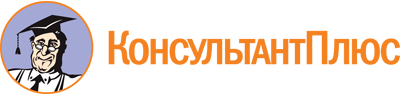 Постановление Правительства Новгородской области от 06.10.2022 N 538
"Об утверждении Порядка предоставления в 2022 году субсидий некоммерческим организациям на финансовое обеспечение мероприятий по организации деятельности учебно-методического центра военно-патриотического воспитания молодежи "Авангард"Документ предоставлен КонсультантПлюс

www.consultant.ru

Дата сохранения: 10.12.2022
 Министерство спорта и молодежной политики Новгородской областиМинистерство спорта и молодежной политики Новгородской областиМинистерство спорта и молодежной политики Новгородской областиот(полное наименование некоммерческойорганизации)(полное наименование некоммерческойорганизации)ЗАЯВКАна участие в отбореЗАЯВКАна участие в отбореЗАЯВКАна участие в отбореЗАЯВКАна участие в отбореЗАЯВКАна участие в отбореЗАЯВКАна участие в отбореЗАЯВКАна участие в отбореВ соответствии с Порядком предоставления в 2022 году субсидий некоммерческим организациям на финансовое обеспечение мероприятий по организации деятельности учебно-методического центра военно-патриотического воспитания молодежи "Авангард", утверждаемым постановлением Правительства Новгородской области (далее Порядок), направляем заявку на участие в отборе и предоставление субсидии на финансовое обеспечение мероприятий по организации деятельности учебно-методического центра военно-патриотического воспитания молодежи "Авангард" (далее субсидия).Некоммерческая организация (далее Заявитель) дает согласие на публикацию (размещение) в информационно-телекоммуникационной сети "Интернет" информации о Заявителе, о данной заявке на участие в отборе некоммерческих организаций на получение субсидии, иной информации о Заявителе, связанной с данным отбором, а также о проведении отбора и его результатах.Заявитель принимает обязательства о достижении в соответствующем финансовом году результатов предоставления субсидии в соответствии с заключенным между Заявителем и министерством спорта и молодежной политики Новгородской области соглашением о предоставлении субсидии.По состоянию на _______ (не ранее чем за 30 календарных дней до дня подачи заявки и документов):Заявитель не является иностранным юридическим лицом, а также российским юридическим лицом, в уставном (складочном) капитале которого доля участия иностранных юридических лиц, местом регистрации которых является государство или территория, включенные в утвержденный Министерством финансов Российской Федерации перечень государств и территорий, предоставляющих льготный налоговый режим налогообложения и (или) не предусматривающих раскрытия и предоставления информации при проведении финансовых операций (офшорные зоны), в совокупности превышает 50 процентов;Заявитель не является получателем средств из областного бюджета на основании иных правовых актов области на цели, установленные в пункте 1 Порядка;Заявитель не находится в процессе реорганизации (за исключением реорганизации в форме присоединения к юридическому лицу, являющемуся участником отбора, другого юридического лица), ликвидации, в отношении него не введена процедура банкротства, деятельность некоммерческой организации не приостановлена в порядке, предусмотренном законодательством Российской Федерации;Заявитель обязуется не приобретать за счет полученных средств субсидии иностранную валюту, за исключением операций, осуществляемых в соответствии с валютным законодательством Российской Федерации при закупке (поставке) высокотехнологичного импортного оборудования, сырья и комплектующих изделий;Заявитель не находится в реестре недобросовестных поставщиков (подрядчиков, исполнителей) в связи с отказом от исполнения заключенных государственных (муниципальных) контрактов о поставке товаров, выполнении работ, оказании услуг по причине введения политических или экономических санкций иностранными государствами, совершающими недружественные действия в отношении Российской Федерации, граждан Российской Федерации или российских юридических лиц, и (или) введением иностранными государствами, государственными объединениями и (или) союзами и (или) государственными (межгосударственными) учреждениями иностранных государств или государственных объединений и (или) союзов мер ограничительного характера.Заявитель выражает согласие на осуществление министерством спорта и молодежной политики Новгородской области как главным распорядителем бюджетных средств, предоставляющим субсидию, проверок соблюдения порядка и условий предоставления субсидии, в том числе в части достижения результатов ее предоставления, а также проверок органами государственного финансового контроля в соответствии со статьями 268.1, 269.2 Бюджетного кодекса Российской Федерации.Заявитель обязуется включить в договоры, заключаемые с использованием средств субсидии с иными лицами, положения:о запрете приобретения иными лицами за счет полученных средств иностранной валюты, за исключением операций, осуществляемых в соответствии с валютным законодательством Российской Федерации при закупке (поставке) высокотехнологичного импортного оборудования, сырья и комплектующих изделий (для договоров, заключаемых с юридическими лицами);о согласии иных лиц (за исключением государственных (муниципальных) унитарных предприятий, хозяйственных товариществ и обществ с участием публично-правовых образований в их уставных (складочных) капиталах, а также коммерческих организаций с участием таких товариществ и обществ в их уставных (складочных) капиталах) на осуществление в отношении их министерством спорта и молодежной политики Новгородской области как главным распорядителем бюджетных средств, предоставляющим субсидию, проверок соблюдения порядка и условий предоставления субсидии, в том числе в части достижения результатов ее предоставления, а также проверок органами государственного финансового контроля в соответствии со статьями 268.1, 269.2 Бюджетного кодекса Российской Федерации;об обязательстве иных лиц по возврату полученных средств в областной бюджет в соответствии с Порядком в случае нарушения условий, установленных при предоставлении субсидий, выявленного по фактам проверок, проведенных министерством спорта и молодежной политики Новгородской области и органами государственного финансового контроля.В соответствии с Порядком предоставления в 2022 году субсидий некоммерческим организациям на финансовое обеспечение мероприятий по организации деятельности учебно-методического центра военно-патриотического воспитания молодежи "Авангард", утверждаемым постановлением Правительства Новгородской области (далее Порядок), направляем заявку на участие в отборе и предоставление субсидии на финансовое обеспечение мероприятий по организации деятельности учебно-методического центра военно-патриотического воспитания молодежи "Авангард" (далее субсидия).Некоммерческая организация (далее Заявитель) дает согласие на публикацию (размещение) в информационно-телекоммуникационной сети "Интернет" информации о Заявителе, о данной заявке на участие в отборе некоммерческих организаций на получение субсидии, иной информации о Заявителе, связанной с данным отбором, а также о проведении отбора и его результатах.Заявитель принимает обязательства о достижении в соответствующем финансовом году результатов предоставления субсидии в соответствии с заключенным между Заявителем и министерством спорта и молодежной политики Новгородской области соглашением о предоставлении субсидии.По состоянию на _______ (не ранее чем за 30 календарных дней до дня подачи заявки и документов):Заявитель не является иностранным юридическим лицом, а также российским юридическим лицом, в уставном (складочном) капитале которого доля участия иностранных юридических лиц, местом регистрации которых является государство или территория, включенные в утвержденный Министерством финансов Российской Федерации перечень государств и территорий, предоставляющих льготный налоговый режим налогообложения и (или) не предусматривающих раскрытия и предоставления информации при проведении финансовых операций (офшорные зоны), в совокупности превышает 50 процентов;Заявитель не является получателем средств из областного бюджета на основании иных правовых актов области на цели, установленные в пункте 1 Порядка;Заявитель не находится в процессе реорганизации (за исключением реорганизации в форме присоединения к юридическому лицу, являющемуся участником отбора, другого юридического лица), ликвидации, в отношении него не введена процедура банкротства, деятельность некоммерческой организации не приостановлена в порядке, предусмотренном законодательством Российской Федерации;Заявитель обязуется не приобретать за счет полученных средств субсидии иностранную валюту, за исключением операций, осуществляемых в соответствии с валютным законодательством Российской Федерации при закупке (поставке) высокотехнологичного импортного оборудования, сырья и комплектующих изделий;Заявитель не находится в реестре недобросовестных поставщиков (подрядчиков, исполнителей) в связи с отказом от исполнения заключенных государственных (муниципальных) контрактов о поставке товаров, выполнении работ, оказании услуг по причине введения политических или экономических санкций иностранными государствами, совершающими недружественные действия в отношении Российской Федерации, граждан Российской Федерации или российских юридических лиц, и (или) введением иностранными государствами, государственными объединениями и (или) союзами и (или) государственными (межгосударственными) учреждениями иностранных государств или государственных объединений и (или) союзов мер ограничительного характера.Заявитель выражает согласие на осуществление министерством спорта и молодежной политики Новгородской области как главным распорядителем бюджетных средств, предоставляющим субсидию, проверок соблюдения порядка и условий предоставления субсидии, в том числе в части достижения результатов ее предоставления, а также проверок органами государственного финансового контроля в соответствии со статьями 268.1, 269.2 Бюджетного кодекса Российской Федерации.Заявитель обязуется включить в договоры, заключаемые с использованием средств субсидии с иными лицами, положения:о запрете приобретения иными лицами за счет полученных средств иностранной валюты, за исключением операций, осуществляемых в соответствии с валютным законодательством Российской Федерации при закупке (поставке) высокотехнологичного импортного оборудования, сырья и комплектующих изделий (для договоров, заключаемых с юридическими лицами);о согласии иных лиц (за исключением государственных (муниципальных) унитарных предприятий, хозяйственных товариществ и обществ с участием публично-правовых образований в их уставных (складочных) капиталах, а также коммерческих организаций с участием таких товариществ и обществ в их уставных (складочных) капиталах) на осуществление в отношении их министерством спорта и молодежной политики Новгородской области как главным распорядителем бюджетных средств, предоставляющим субсидию, проверок соблюдения порядка и условий предоставления субсидии, в том числе в части достижения результатов ее предоставления, а также проверок органами государственного финансового контроля в соответствии со статьями 268.1, 269.2 Бюджетного кодекса Российской Федерации;об обязательстве иных лиц по возврату полученных средств в областной бюджет в соответствии с Порядком в случае нарушения условий, установленных при предоставлении субсидий, выявленного по фактам проверок, проведенных министерством спорта и молодежной политики Новгородской области и органами государственного финансового контроля.В соответствии с Порядком предоставления в 2022 году субсидий некоммерческим организациям на финансовое обеспечение мероприятий по организации деятельности учебно-методического центра военно-патриотического воспитания молодежи "Авангард", утверждаемым постановлением Правительства Новгородской области (далее Порядок), направляем заявку на участие в отборе и предоставление субсидии на финансовое обеспечение мероприятий по организации деятельности учебно-методического центра военно-патриотического воспитания молодежи "Авангард" (далее субсидия).Некоммерческая организация (далее Заявитель) дает согласие на публикацию (размещение) в информационно-телекоммуникационной сети "Интернет" информации о Заявителе, о данной заявке на участие в отборе некоммерческих организаций на получение субсидии, иной информации о Заявителе, связанной с данным отбором, а также о проведении отбора и его результатах.Заявитель принимает обязательства о достижении в соответствующем финансовом году результатов предоставления субсидии в соответствии с заключенным между Заявителем и министерством спорта и молодежной политики Новгородской области соглашением о предоставлении субсидии.По состоянию на _______ (не ранее чем за 30 календарных дней до дня подачи заявки и документов):Заявитель не является иностранным юридическим лицом, а также российским юридическим лицом, в уставном (складочном) капитале которого доля участия иностранных юридических лиц, местом регистрации которых является государство или территория, включенные в утвержденный Министерством финансов Российской Федерации перечень государств и территорий, предоставляющих льготный налоговый режим налогообложения и (или) не предусматривающих раскрытия и предоставления информации при проведении финансовых операций (офшорные зоны), в совокупности превышает 50 процентов;Заявитель не является получателем средств из областного бюджета на основании иных правовых актов области на цели, установленные в пункте 1 Порядка;Заявитель не находится в процессе реорганизации (за исключением реорганизации в форме присоединения к юридическому лицу, являющемуся участником отбора, другого юридического лица), ликвидации, в отношении него не введена процедура банкротства, деятельность некоммерческой организации не приостановлена в порядке, предусмотренном законодательством Российской Федерации;Заявитель обязуется не приобретать за счет полученных средств субсидии иностранную валюту, за исключением операций, осуществляемых в соответствии с валютным законодательством Российской Федерации при закупке (поставке) высокотехнологичного импортного оборудования, сырья и комплектующих изделий;Заявитель не находится в реестре недобросовестных поставщиков (подрядчиков, исполнителей) в связи с отказом от исполнения заключенных государственных (муниципальных) контрактов о поставке товаров, выполнении работ, оказании услуг по причине введения политических или экономических санкций иностранными государствами, совершающими недружественные действия в отношении Российской Федерации, граждан Российской Федерации или российских юридических лиц, и (или) введением иностранными государствами, государственными объединениями и (или) союзами и (или) государственными (межгосударственными) учреждениями иностранных государств или государственных объединений и (или) союзов мер ограничительного характера.Заявитель выражает согласие на осуществление министерством спорта и молодежной политики Новгородской области как главным распорядителем бюджетных средств, предоставляющим субсидию, проверок соблюдения порядка и условий предоставления субсидии, в том числе в части достижения результатов ее предоставления, а также проверок органами государственного финансового контроля в соответствии со статьями 268.1, 269.2 Бюджетного кодекса Российской Федерации.Заявитель обязуется включить в договоры, заключаемые с использованием средств субсидии с иными лицами, положения:о запрете приобретения иными лицами за счет полученных средств иностранной валюты, за исключением операций, осуществляемых в соответствии с валютным законодательством Российской Федерации при закупке (поставке) высокотехнологичного импортного оборудования, сырья и комплектующих изделий (для договоров, заключаемых с юридическими лицами);о согласии иных лиц (за исключением государственных (муниципальных) унитарных предприятий, хозяйственных товариществ и обществ с участием публично-правовых образований в их уставных (складочных) капиталах, а также коммерческих организаций с участием таких товариществ и обществ в их уставных (складочных) капиталах) на осуществление в отношении их министерством спорта и молодежной политики Новгородской области как главным распорядителем бюджетных средств, предоставляющим субсидию, проверок соблюдения порядка и условий предоставления субсидии, в том числе в части достижения результатов ее предоставления, а также проверок органами государственного финансового контроля в соответствии со статьями 268.1, 269.2 Бюджетного кодекса Российской Федерации;об обязательстве иных лиц по возврату полученных средств в областной бюджет в соответствии с Порядком в случае нарушения условий, установленных при предоставлении субсидий, выявленного по фактам проверок, проведенных министерством спорта и молодежной политики Новгородской области и органами государственного финансового контроля.В соответствии с Порядком предоставления в 2022 году субсидий некоммерческим организациям на финансовое обеспечение мероприятий по организации деятельности учебно-методического центра военно-патриотического воспитания молодежи "Авангард", утверждаемым постановлением Правительства Новгородской области (далее Порядок), направляем заявку на участие в отборе и предоставление субсидии на финансовое обеспечение мероприятий по организации деятельности учебно-методического центра военно-патриотического воспитания молодежи "Авангард" (далее субсидия).Некоммерческая организация (далее Заявитель) дает согласие на публикацию (размещение) в информационно-телекоммуникационной сети "Интернет" информации о Заявителе, о данной заявке на участие в отборе некоммерческих организаций на получение субсидии, иной информации о Заявителе, связанной с данным отбором, а также о проведении отбора и его результатах.Заявитель принимает обязательства о достижении в соответствующем финансовом году результатов предоставления субсидии в соответствии с заключенным между Заявителем и министерством спорта и молодежной политики Новгородской области соглашением о предоставлении субсидии.По состоянию на _______ (не ранее чем за 30 календарных дней до дня подачи заявки и документов):Заявитель не является иностранным юридическим лицом, а также российским юридическим лицом, в уставном (складочном) капитале которого доля участия иностранных юридических лиц, местом регистрации которых является государство или территория, включенные в утвержденный Министерством финансов Российской Федерации перечень государств и территорий, предоставляющих льготный налоговый режим налогообложения и (или) не предусматривающих раскрытия и предоставления информации при проведении финансовых операций (офшорные зоны), в совокупности превышает 50 процентов;Заявитель не является получателем средств из областного бюджета на основании иных правовых актов области на цели, установленные в пункте 1 Порядка;Заявитель не находится в процессе реорганизации (за исключением реорганизации в форме присоединения к юридическому лицу, являющемуся участником отбора, другого юридического лица), ликвидации, в отношении него не введена процедура банкротства, деятельность некоммерческой организации не приостановлена в порядке, предусмотренном законодательством Российской Федерации;Заявитель обязуется не приобретать за счет полученных средств субсидии иностранную валюту, за исключением операций, осуществляемых в соответствии с валютным законодательством Российской Федерации при закупке (поставке) высокотехнологичного импортного оборудования, сырья и комплектующих изделий;Заявитель не находится в реестре недобросовестных поставщиков (подрядчиков, исполнителей) в связи с отказом от исполнения заключенных государственных (муниципальных) контрактов о поставке товаров, выполнении работ, оказании услуг по причине введения политических или экономических санкций иностранными государствами, совершающими недружественные действия в отношении Российской Федерации, граждан Российской Федерации или российских юридических лиц, и (или) введением иностранными государствами, государственными объединениями и (или) союзами и (или) государственными (межгосударственными) учреждениями иностранных государств или государственных объединений и (или) союзов мер ограничительного характера.Заявитель выражает согласие на осуществление министерством спорта и молодежной политики Новгородской области как главным распорядителем бюджетных средств, предоставляющим субсидию, проверок соблюдения порядка и условий предоставления субсидии, в том числе в части достижения результатов ее предоставления, а также проверок органами государственного финансового контроля в соответствии со статьями 268.1, 269.2 Бюджетного кодекса Российской Федерации.Заявитель обязуется включить в договоры, заключаемые с использованием средств субсидии с иными лицами, положения:о запрете приобретения иными лицами за счет полученных средств иностранной валюты, за исключением операций, осуществляемых в соответствии с валютным законодательством Российской Федерации при закупке (поставке) высокотехнологичного импортного оборудования, сырья и комплектующих изделий (для договоров, заключаемых с юридическими лицами);о согласии иных лиц (за исключением государственных (муниципальных) унитарных предприятий, хозяйственных товариществ и обществ с участием публично-правовых образований в их уставных (складочных) капиталах, а также коммерческих организаций с участием таких товариществ и обществ в их уставных (складочных) капиталах) на осуществление в отношении их министерством спорта и молодежной политики Новгородской области как главным распорядителем бюджетных средств, предоставляющим субсидию, проверок соблюдения порядка и условий предоставления субсидии, в том числе в части достижения результатов ее предоставления, а также проверок органами государственного финансового контроля в соответствии со статьями 268.1, 269.2 Бюджетного кодекса Российской Федерации;об обязательстве иных лиц по возврату полученных средств в областной бюджет в соответствии с Порядком в случае нарушения условий, установленных при предоставлении субсидий, выявленного по фактам проверок, проведенных министерством спорта и молодежной политики Новгородской области и органами государственного финансового контроля.В соответствии с Порядком предоставления в 2022 году субсидий некоммерческим организациям на финансовое обеспечение мероприятий по организации деятельности учебно-методического центра военно-патриотического воспитания молодежи "Авангард", утверждаемым постановлением Правительства Новгородской области (далее Порядок), направляем заявку на участие в отборе и предоставление субсидии на финансовое обеспечение мероприятий по организации деятельности учебно-методического центра военно-патриотического воспитания молодежи "Авангард" (далее субсидия).Некоммерческая организация (далее Заявитель) дает согласие на публикацию (размещение) в информационно-телекоммуникационной сети "Интернет" информации о Заявителе, о данной заявке на участие в отборе некоммерческих организаций на получение субсидии, иной информации о Заявителе, связанной с данным отбором, а также о проведении отбора и его результатах.Заявитель принимает обязательства о достижении в соответствующем финансовом году результатов предоставления субсидии в соответствии с заключенным между Заявителем и министерством спорта и молодежной политики Новгородской области соглашением о предоставлении субсидии.По состоянию на _______ (не ранее чем за 30 календарных дней до дня подачи заявки и документов):Заявитель не является иностранным юридическим лицом, а также российским юридическим лицом, в уставном (складочном) капитале которого доля участия иностранных юридических лиц, местом регистрации которых является государство или территория, включенные в утвержденный Министерством финансов Российской Федерации перечень государств и территорий, предоставляющих льготный налоговый режим налогообложения и (или) не предусматривающих раскрытия и предоставления информации при проведении финансовых операций (офшорные зоны), в совокупности превышает 50 процентов;Заявитель не является получателем средств из областного бюджета на основании иных правовых актов области на цели, установленные в пункте 1 Порядка;Заявитель не находится в процессе реорганизации (за исключением реорганизации в форме присоединения к юридическому лицу, являющемуся участником отбора, другого юридического лица), ликвидации, в отношении него не введена процедура банкротства, деятельность некоммерческой организации не приостановлена в порядке, предусмотренном законодательством Российской Федерации;Заявитель обязуется не приобретать за счет полученных средств субсидии иностранную валюту, за исключением операций, осуществляемых в соответствии с валютным законодательством Российской Федерации при закупке (поставке) высокотехнологичного импортного оборудования, сырья и комплектующих изделий;Заявитель не находится в реестре недобросовестных поставщиков (подрядчиков, исполнителей) в связи с отказом от исполнения заключенных государственных (муниципальных) контрактов о поставке товаров, выполнении работ, оказании услуг по причине введения политических или экономических санкций иностранными государствами, совершающими недружественные действия в отношении Российской Федерации, граждан Российской Федерации или российских юридических лиц, и (или) введением иностранными государствами, государственными объединениями и (или) союзами и (или) государственными (межгосударственными) учреждениями иностранных государств или государственных объединений и (или) союзов мер ограничительного характера.Заявитель выражает согласие на осуществление министерством спорта и молодежной политики Новгородской области как главным распорядителем бюджетных средств, предоставляющим субсидию, проверок соблюдения порядка и условий предоставления субсидии, в том числе в части достижения результатов ее предоставления, а также проверок органами государственного финансового контроля в соответствии со статьями 268.1, 269.2 Бюджетного кодекса Российской Федерации.Заявитель обязуется включить в договоры, заключаемые с использованием средств субсидии с иными лицами, положения:о запрете приобретения иными лицами за счет полученных средств иностранной валюты, за исключением операций, осуществляемых в соответствии с валютным законодательством Российской Федерации при закупке (поставке) высокотехнологичного импортного оборудования, сырья и комплектующих изделий (для договоров, заключаемых с юридическими лицами);о согласии иных лиц (за исключением государственных (муниципальных) унитарных предприятий, хозяйственных товариществ и обществ с участием публично-правовых образований в их уставных (складочных) капиталах, а также коммерческих организаций с участием таких товариществ и обществ в их уставных (складочных) капиталах) на осуществление в отношении их министерством спорта и молодежной политики Новгородской области как главным распорядителем бюджетных средств, предоставляющим субсидию, проверок соблюдения порядка и условий предоставления субсидии, в том числе в части достижения результатов ее предоставления, а также проверок органами государственного финансового контроля в соответствии со статьями 268.1, 269.2 Бюджетного кодекса Российской Федерации;об обязательстве иных лиц по возврату полученных средств в областной бюджет в соответствии с Порядком в случае нарушения условий, установленных при предоставлении субсидий, выявленного по фактам проверок, проведенных министерством спорта и молодежной политики Новгородской области и органами государственного финансового контроля.В соответствии с Порядком предоставления в 2022 году субсидий некоммерческим организациям на финансовое обеспечение мероприятий по организации деятельности учебно-методического центра военно-патриотического воспитания молодежи "Авангард", утверждаемым постановлением Правительства Новгородской области (далее Порядок), направляем заявку на участие в отборе и предоставление субсидии на финансовое обеспечение мероприятий по организации деятельности учебно-методического центра военно-патриотического воспитания молодежи "Авангард" (далее субсидия).Некоммерческая организация (далее Заявитель) дает согласие на публикацию (размещение) в информационно-телекоммуникационной сети "Интернет" информации о Заявителе, о данной заявке на участие в отборе некоммерческих организаций на получение субсидии, иной информации о Заявителе, связанной с данным отбором, а также о проведении отбора и его результатах.Заявитель принимает обязательства о достижении в соответствующем финансовом году результатов предоставления субсидии в соответствии с заключенным между Заявителем и министерством спорта и молодежной политики Новгородской области соглашением о предоставлении субсидии.По состоянию на _______ (не ранее чем за 30 календарных дней до дня подачи заявки и документов):Заявитель не является иностранным юридическим лицом, а также российским юридическим лицом, в уставном (складочном) капитале которого доля участия иностранных юридических лиц, местом регистрации которых является государство или территория, включенные в утвержденный Министерством финансов Российской Федерации перечень государств и территорий, предоставляющих льготный налоговый режим налогообложения и (или) не предусматривающих раскрытия и предоставления информации при проведении финансовых операций (офшорные зоны), в совокупности превышает 50 процентов;Заявитель не является получателем средств из областного бюджета на основании иных правовых актов области на цели, установленные в пункте 1 Порядка;Заявитель не находится в процессе реорганизации (за исключением реорганизации в форме присоединения к юридическому лицу, являющемуся участником отбора, другого юридического лица), ликвидации, в отношении него не введена процедура банкротства, деятельность некоммерческой организации не приостановлена в порядке, предусмотренном законодательством Российской Федерации;Заявитель обязуется не приобретать за счет полученных средств субсидии иностранную валюту, за исключением операций, осуществляемых в соответствии с валютным законодательством Российской Федерации при закупке (поставке) высокотехнологичного импортного оборудования, сырья и комплектующих изделий;Заявитель не находится в реестре недобросовестных поставщиков (подрядчиков, исполнителей) в связи с отказом от исполнения заключенных государственных (муниципальных) контрактов о поставке товаров, выполнении работ, оказании услуг по причине введения политических или экономических санкций иностранными государствами, совершающими недружественные действия в отношении Российской Федерации, граждан Российской Федерации или российских юридических лиц, и (или) введением иностранными государствами, государственными объединениями и (или) союзами и (или) государственными (межгосударственными) учреждениями иностранных государств или государственных объединений и (или) союзов мер ограничительного характера.Заявитель выражает согласие на осуществление министерством спорта и молодежной политики Новгородской области как главным распорядителем бюджетных средств, предоставляющим субсидию, проверок соблюдения порядка и условий предоставления субсидии, в том числе в части достижения результатов ее предоставления, а также проверок органами государственного финансового контроля в соответствии со статьями 268.1, 269.2 Бюджетного кодекса Российской Федерации.Заявитель обязуется включить в договоры, заключаемые с использованием средств субсидии с иными лицами, положения:о запрете приобретения иными лицами за счет полученных средств иностранной валюты, за исключением операций, осуществляемых в соответствии с валютным законодательством Российской Федерации при закупке (поставке) высокотехнологичного импортного оборудования, сырья и комплектующих изделий (для договоров, заключаемых с юридическими лицами);о согласии иных лиц (за исключением государственных (муниципальных) унитарных предприятий, хозяйственных товариществ и обществ с участием публично-правовых образований в их уставных (складочных) капиталах, а также коммерческих организаций с участием таких товариществ и обществ в их уставных (складочных) капиталах) на осуществление в отношении их министерством спорта и молодежной политики Новгородской области как главным распорядителем бюджетных средств, предоставляющим субсидию, проверок соблюдения порядка и условий предоставления субсидии, в том числе в части достижения результатов ее предоставления, а также проверок органами государственного финансового контроля в соответствии со статьями 268.1, 269.2 Бюджетного кодекса Российской Федерации;об обязательстве иных лиц по возврату полученных средств в областной бюджет в соответствии с Порядком в случае нарушения условий, установленных при предоставлении субсидий, выявленного по фактам проверок, проведенных министерством спорта и молодежной политики Новгородской области и органами государственного финансового контроля.В соответствии с Порядком предоставления в 2022 году субсидий некоммерческим организациям на финансовое обеспечение мероприятий по организации деятельности учебно-методического центра военно-патриотического воспитания молодежи "Авангард", утверждаемым постановлением Правительства Новгородской области (далее Порядок), направляем заявку на участие в отборе и предоставление субсидии на финансовое обеспечение мероприятий по организации деятельности учебно-методического центра военно-патриотического воспитания молодежи "Авангард" (далее субсидия).Некоммерческая организация (далее Заявитель) дает согласие на публикацию (размещение) в информационно-телекоммуникационной сети "Интернет" информации о Заявителе, о данной заявке на участие в отборе некоммерческих организаций на получение субсидии, иной информации о Заявителе, связанной с данным отбором, а также о проведении отбора и его результатах.Заявитель принимает обязательства о достижении в соответствующем финансовом году результатов предоставления субсидии в соответствии с заключенным между Заявителем и министерством спорта и молодежной политики Новгородской области соглашением о предоставлении субсидии.По состоянию на _______ (не ранее чем за 30 календарных дней до дня подачи заявки и документов):Заявитель не является иностранным юридическим лицом, а также российским юридическим лицом, в уставном (складочном) капитале которого доля участия иностранных юридических лиц, местом регистрации которых является государство или территория, включенные в утвержденный Министерством финансов Российской Федерации перечень государств и территорий, предоставляющих льготный налоговый режим налогообложения и (или) не предусматривающих раскрытия и предоставления информации при проведении финансовых операций (офшорные зоны), в совокупности превышает 50 процентов;Заявитель не является получателем средств из областного бюджета на основании иных правовых актов области на цели, установленные в пункте 1 Порядка;Заявитель не находится в процессе реорганизации (за исключением реорганизации в форме присоединения к юридическому лицу, являющемуся участником отбора, другого юридического лица), ликвидации, в отношении него не введена процедура банкротства, деятельность некоммерческой организации не приостановлена в порядке, предусмотренном законодательством Российской Федерации;Заявитель обязуется не приобретать за счет полученных средств субсидии иностранную валюту, за исключением операций, осуществляемых в соответствии с валютным законодательством Российской Федерации при закупке (поставке) высокотехнологичного импортного оборудования, сырья и комплектующих изделий;Заявитель не находится в реестре недобросовестных поставщиков (подрядчиков, исполнителей) в связи с отказом от исполнения заключенных государственных (муниципальных) контрактов о поставке товаров, выполнении работ, оказании услуг по причине введения политических или экономических санкций иностранными государствами, совершающими недружественные действия в отношении Российской Федерации, граждан Российской Федерации или российских юридических лиц, и (или) введением иностранными государствами, государственными объединениями и (или) союзами и (или) государственными (межгосударственными) учреждениями иностранных государств или государственных объединений и (или) союзов мер ограничительного характера.Заявитель выражает согласие на осуществление министерством спорта и молодежной политики Новгородской области как главным распорядителем бюджетных средств, предоставляющим субсидию, проверок соблюдения порядка и условий предоставления субсидии, в том числе в части достижения результатов ее предоставления, а также проверок органами государственного финансового контроля в соответствии со статьями 268.1, 269.2 Бюджетного кодекса Российской Федерации.Заявитель обязуется включить в договоры, заключаемые с использованием средств субсидии с иными лицами, положения:о запрете приобретения иными лицами за счет полученных средств иностранной валюты, за исключением операций, осуществляемых в соответствии с валютным законодательством Российской Федерации при закупке (поставке) высокотехнологичного импортного оборудования, сырья и комплектующих изделий (для договоров, заключаемых с юридическими лицами);о согласии иных лиц (за исключением государственных (муниципальных) унитарных предприятий, хозяйственных товариществ и обществ с участием публично-правовых образований в их уставных (складочных) капиталах, а также коммерческих организаций с участием таких товариществ и обществ в их уставных (складочных) капиталах) на осуществление в отношении их министерством спорта и молодежной политики Новгородской области как главным распорядителем бюджетных средств, предоставляющим субсидию, проверок соблюдения порядка и условий предоставления субсидии, в том числе в части достижения результатов ее предоставления, а также проверок органами государственного финансового контроля в соответствии со статьями 268.1, 269.2 Бюджетного кодекса Российской Федерации;об обязательстве иных лиц по возврату полученных средств в областной бюджет в соответствии с Порядком в случае нарушения условий, установленных при предоставлении субсидий, выявленного по фактам проверок, проведенных министерством спорта и молодежной политики Новгородской области и органами государственного финансового контроля.К заявке прилагаю следующие документы:К заявке прилагаю следующие документы:К заявке прилагаю следующие документы:К заявке прилагаю следующие документы:К заявке прилагаю следующие документы:К заявке прилагаю следующие документы:К заявке прилагаю следующие документы:1.2.3.ЗаявительЗаявительЗаявительИ.О.Фамилия(подпись)(подпись)(подпись)М.П.Главный бухгалтер Заявителя(при наличии)Главный бухгалтер Заявителя(при наличии)Главный бухгалтер Заявителя(при наличии)И.О.Фамилия(подпись)(подпись)(подпись)"___" __________ 20____ года"___" __________ 20____ года"___" __________ 20____ года"___" __________ 20____ года"___" __________ 20____ года"___" __________ 20____ года"___" __________ 20____ годаМинистерство спорта и молодежной политики Новгородской областиМинистерство спорта и молодежной политики Новгородской областиЗАЯВЛЕНИЕо предоставлении субсидииЗАЯВЛЕНИЕо предоставлении субсидииЗАЯВЛЕНИЕо предоставлении субсидииЗАЯВЛЕНИЕо предоставлении субсидииЗАЯВЛЕНИЕо предоставлении субсидииЗАЯВЛЕНИЕо предоставлении субсидииЗАЯВЛЕНИЕо предоставлении субсидииЗАЯВЛЕНИЕо предоставлении субсидииЗАЯВЛЕНИЕо предоставлении субсидииЗАЯВЛЕНИЕо предоставлении субсидии(полное наименование некоммерческой организации (далее Заявитель))(полное наименование некоммерческой организации (далее Заявитель))(полное наименование некоммерческой организации (далее Заявитель))(полное наименование некоммерческой организации (далее Заявитель))(полное наименование некоммерческой организации (далее Заявитель))(полное наименование некоммерческой организации (далее Заявитель))(полное наименование некоммерческой организации (далее Заявитель))(полное наименование некоммерческой организации (далее Заявитель))(полное наименование некоммерческой организации (далее Заявитель))(полное наименование некоммерческой организации (далее Заявитель))в лицев лице,,,,,,,,(Ф.И.О. уполномоченного лица, действующего от имени и в интересахнекоммерческой организации)(Ф.И.О. уполномоченного лица, действующего от имени и в интересахнекоммерческой организации)(Ф.И.О. уполномоченного лица, действующего от имени и в интересахнекоммерческой организации)(Ф.И.О. уполномоченного лица, действующего от имени и в интересахнекоммерческой организации)(Ф.И.О. уполномоченного лица, действующего от имени и в интересахнекоммерческой организации)(Ф.И.О. уполномоченного лица, действующего от имени и в интересахнекоммерческой организации)(Ф.И.О. уполномоченного лица, действующего от имени и в интересахнекоммерческой организации)(Ф.И.О. уполномоченного лица, действующего от имени и в интересахнекоммерческой организации)действующего на основаниидействующего на основаниидействующего на основаниидействующего на основаниидействующего на основаниидействующего на основании,,,,(документ, подтверждающий полномочия заявителя)(документ, подтверждающий полномочия заявителя)(документ, подтверждающий полномочия заявителя)(документ, подтверждающий полномочия заявителя)просит предоставить в 2022 году субсидию на финансовое обеспечение мероприятий по организации деятельности учебно-методического центра военно-патриотического воспитания молодежи "Авангард".просит предоставить в 2022 году субсидию на финансовое обеспечение мероприятий по организации деятельности учебно-методического центра военно-патриотического воспитания молодежи "Авангард".просит предоставить в 2022 году субсидию на финансовое обеспечение мероприятий по организации деятельности учебно-методического центра военно-патриотического воспитания молодежи "Авангард".просит предоставить в 2022 году субсидию на финансовое обеспечение мероприятий по организации деятельности учебно-методического центра военно-патриотического воспитания молодежи "Авангард".просит предоставить в 2022 году субсидию на финансовое обеспечение мероприятий по организации деятельности учебно-методического центра военно-патриотического воспитания молодежи "Авангард".просит предоставить в 2022 году субсидию на финансовое обеспечение мероприятий по организации деятельности учебно-методического центра военно-патриотического воспитания молодежи "Авангард".просит предоставить в 2022 году субсидию на финансовое обеспечение мероприятий по организации деятельности учебно-методического центра военно-патриотического воспитания молодежи "Авангард".просит предоставить в 2022 году субсидию на финансовое обеспечение мероприятий по организации деятельности учебно-методического центра военно-патриотического воспитания молодежи "Авангард".просит предоставить в 2022 году субсидию на финансовое обеспечение мероприятий по организации деятельности учебно-методического центра военно-патриотического воспитания молодежи "Авангард".просит предоставить в 2022 году субсидию на финансовое обеспечение мероприятий по организации деятельности учебно-методического центра военно-патриотического воспитания молодежи "Авангард".Объем запрашиваемой суммы субсидии из областного бюджета составляет ___________________ (_______________________) тыс. рублей.Объем запрашиваемой суммы субсидии из областного бюджета составляет ___________________ (_______________________) тыс. рублей.Объем запрашиваемой суммы субсидии из областного бюджета составляет ___________________ (_______________________) тыс. рублей.Объем запрашиваемой суммы субсидии из областного бюджета составляет ___________________ (_______________________) тыс. рублей.Объем запрашиваемой суммы субсидии из областного бюджета составляет ___________________ (_______________________) тыс. рублей.Объем запрашиваемой суммы субсидии из областного бюджета составляет ___________________ (_______________________) тыс. рублей.Объем запрашиваемой суммы субсидии из областного бюджета составляет ___________________ (_______________________) тыс. рублей.Объем запрашиваемой суммы субсидии из областного бюджета составляет ___________________ (_______________________) тыс. рублей.Объем запрашиваемой суммы субсидии из областного бюджета составляет ___________________ (_______________________) тыс. рублей.Объем запрашиваемой суммы субсидии из областного бюджета составляет ___________________ (_______________________) тыс. рублей.Прилагаемые документы:Прилагаемые документы:Прилагаемые документы:Прилагаемые документы:Прилагаемые документы:Прилагаемые документы:Прилагаемые документы:Прилагаемые документы:Прилагаемые документы:Прилагаемые документы:Сведения о банковских реквизитах:Сведения о банковских реквизитах:Сведения о банковских реквизитах:Сведения о банковских реквизитах:Сведения о банковских реквизитах:Сведения о банковских реквизитах:Сведения о банковских реквизитах:Сведения о банковских реквизитах:Сведения о банковских реквизитах:Сведения о банковских реквизитах:(полное наименование некоммерческой организации)(полное наименование некоммерческой организации)(полное наименование некоммерческой организации)(полное наименование некоммерческой организации)(полное наименование некоммерческой организации)(полное наименование некоммерческой организации)(полное наименование некоммерческой организации)(полное наименование некоммерческой организации)(полное наименование некоммерческой организации)(полное наименование некоммерческой организации)расчетный счетрасчетный счетрасчетный счеткорреспондентский счеткорреспондентский счеткорреспондентский счеткорреспондентский счеткорреспондентский счетБИКнаименование кредитной организациинаименование кредитной организациинаименование кредитной организациинаименование кредитной организациинаименование кредитной организациинаименование кредитной организациинаименование кредитной организацииЗаявительЗаявительЗаявительЗаявительЗаявительЗаявительЗаявительИ.О.Фамилия(подпись)(подпись)М.П.М.П.М.П.Главный бухгалтер Заявителя(при наличии)Главный бухгалтер Заявителя(при наличии)Главный бухгалтер Заявителя(при наличии)Главный бухгалтер Заявителя(при наличии)Главный бухгалтер Заявителя(при наличии)Главный бухгалтер Заявителя(при наличии)Главный бухгалтер Заявителя(при наличии)И.О.Фамилия(подпись)(подпись)"___" __________ 20____ года"___" __________ 20____ года"___" __________ 20____ года"___" __________ 20____ года"___" __________ 20____ года"___" __________ 20____ года"___" __________ 20____ года"___" __________ 20____ года"___" __________ 20____ года"___" __________ 20____ годаФИНАНСОВЫЙ ОТЧЕТоб использовании субсидии на финансовое обеспечение мероприятий поорганизации деятельности учебно-методического центравоенно-патриотического воспитания молодежи "Авангард"за ____ месяц ____ года <*>_____________________________________________________________(полное наименование некоммерческой организации)ФИНАНСОВЫЙ ОТЧЕТоб использовании субсидии на финансовое обеспечение мероприятий поорганизации деятельности учебно-методического центравоенно-патриотического воспитания молодежи "Авангард"за ____ месяц ____ года <*>_____________________________________________________________(полное наименование некоммерческой организации)ФИНАНСОВЫЙ ОТЧЕТоб использовании субсидии на финансовое обеспечение мероприятий поорганизации деятельности учебно-методического центравоенно-патриотического воспитания молодежи "Авангард"за ____ месяц ____ года <*>_____________________________________________________________(полное наименование некоммерческой организации)ФИНАНСОВЫЙ ОТЧЕТоб использовании субсидии на финансовое обеспечение мероприятий поорганизации деятельности учебно-методического центравоенно-патриотического воспитания молодежи "Авангард"за ____ месяц ____ года <*>_____________________________________________________________(полное наименование некоммерческой организации)ФИНАНСОВЫЙ ОТЧЕТоб использовании субсидии на финансовое обеспечение мероприятий поорганизации деятельности учебно-методического центравоенно-патриотического воспитания молодежи "Авангард"за ____ месяц ____ года <*>_____________________________________________________________(полное наименование некоммерческой организации)ФИНАНСОВЫЙ ОТЧЕТоб использовании субсидии на финансовое обеспечение мероприятий поорганизации деятельности учебно-методического центравоенно-патриотического воспитания молодежи "Авангард"за ____ месяц ____ года <*>_____________________________________________________________(полное наименование некоммерческой организации)ФИНАНСОВЫЙ ОТЧЕТоб использовании субсидии на финансовое обеспечение мероприятий поорганизации деятельности учебно-методического центравоенно-патриотического воспитания молодежи "Авангард"за ____ месяц ____ года <*>_____________________________________________________________(полное наименование некоммерческой организации)ФИНАНСОВЫЙ ОТЧЕТоб использовании субсидии на финансовое обеспечение мероприятий поорганизации деятельности учебно-методического центравоенно-патриотического воспитания молодежи "Авангард"за ____ месяц ____ года <*>_____________________________________________________________(полное наименование некоммерческой организации)ФИНАНСОВЫЙ ОТЧЕТоб использовании субсидии на финансовое обеспечение мероприятий поорганизации деятельности учебно-методического центравоенно-патриотического воспитания молодежи "Авангард"за ____ месяц ____ года <*>_____________________________________________________________(полное наименование некоммерческой организации)N п/пНаименование расходов (направление расходов) согласно сметеОбъем расходов по смете (руб.)Перечислено всего средств субсидии по состоянию на отчетную дату (руб.)Перечислено всего средств субсидии по состоянию на отчетную дату (руб.)Фактические и кассовые расходы (руб.) <**>Фактические и кассовые расходы (руб.) <**>Фактические и кассовые расходы (руб.) <**>Сумма принятых к учету расходов, подтвержденных документально (руб.)N п/пНаименование расходов (направление расходов) согласно сметеОбъем расходов по смете (руб.)Перечислено всего средств субсидии по состоянию на отчетную дату (руб.)Перечислено всего средств субсидии по состоянию на отчетную дату (руб.)всего на отчетную дату (нарастающим итогом)всего на отчетную дату (нарастающим итогом)за отчетный месяцСумма принятых к учету расходов, подтвержденных документально (руб.)123445567ИТОГОПриложение к финансовому отчету: копии документов, подтверждающих кассовые и фактически произведенные расходы, на _____ листах.Приложение к финансовому отчету: копии документов, подтверждающих кассовые и фактически произведенные расходы, на _____ листах.Приложение к финансовому отчету: копии документов, подтверждающих кассовые и фактически произведенные расходы, на _____ листах.Приложение к финансовому отчету: копии документов, подтверждающих кассовые и фактически произведенные расходы, на _____ листах.Приложение к финансовому отчету: копии документов, подтверждающих кассовые и фактически произведенные расходы, на _____ листах.Приложение к финансовому отчету: копии документов, подтверждающих кассовые и фактически произведенные расходы, на _____ листах.Приложение к финансовому отчету: копии документов, подтверждающих кассовые и фактически произведенные расходы, на _____ листах.Приложение к финансовому отчету: копии документов, подтверждающих кассовые и фактически произведенные расходы, на _____ листах.Приложение к финансовому отчету: копии документов, подтверждающих кассовые и фактически произведенные расходы, на _____ листах.Руководитель некоммерческойорганизацииРуководитель некоммерческойорганизацииРуководитель некоммерческойорганизацииРуководитель некоммерческойорганизацииИ.О.ФамилияИ.О.ФамилияИ.О.Фамилия(подпись)(подпись)Главный бухгалтер некоммерческойорганизации (при наличии)Главный бухгалтер некоммерческойорганизации (при наличии)Главный бухгалтер некоммерческойорганизации (при наличии)Главный бухгалтер некоммерческойорганизации (при наличии)И.О.ФамилияИ.О.ФамилияИ.О.Фамилия(подпись)(подпись)Должностное лицо министерстваспорта и молодежной политикиНовгородской областиДолжностное лицо министерстваспорта и молодежной политикиНовгородской областиДолжностное лицо министерстваспорта и молодежной политикиНовгородской областиДолжностное лицо министерстваспорта и молодежной политикиНовгородской областиИ.О.ФамилияИ.О.ФамилияИ.О.Фамилия(подпись)(подпись)--------------------------------<*> Финансовый отчет составляется нарастающим итогом с начала срока исполнения соглашения о предоставлении субсидии.<**> Указываются оплаченные в полном объеме фактически произведенные расходы (расчетные ведомости, акты об оказанных услугах (выполненных работах), товарные накладные, авансовые отчеты, прочие документы).--------------------------------<*> Финансовый отчет составляется нарастающим итогом с начала срока исполнения соглашения о предоставлении субсидии.<**> Указываются оплаченные в полном объеме фактически произведенные расходы (расчетные ведомости, акты об оказанных услугах (выполненных работах), товарные накладные, авансовые отчеты, прочие документы).--------------------------------<*> Финансовый отчет составляется нарастающим итогом с начала срока исполнения соглашения о предоставлении субсидии.<**> Указываются оплаченные в полном объеме фактически произведенные расходы (расчетные ведомости, акты об оказанных услугах (выполненных работах), товарные накладные, авансовые отчеты, прочие документы).--------------------------------<*> Финансовый отчет составляется нарастающим итогом с начала срока исполнения соглашения о предоставлении субсидии.<**> Указываются оплаченные в полном объеме фактически произведенные расходы (расчетные ведомости, акты об оказанных услугах (выполненных работах), товарные накладные, авансовые отчеты, прочие документы).--------------------------------<*> Финансовый отчет составляется нарастающим итогом с начала срока исполнения соглашения о предоставлении субсидии.<**> Указываются оплаченные в полном объеме фактически произведенные расходы (расчетные ведомости, акты об оказанных услугах (выполненных работах), товарные накладные, авансовые отчеты, прочие документы).--------------------------------<*> Финансовый отчет составляется нарастающим итогом с начала срока исполнения соглашения о предоставлении субсидии.<**> Указываются оплаченные в полном объеме фактически произведенные расходы (расчетные ведомости, акты об оказанных услугах (выполненных работах), товарные накладные, авансовые отчеты, прочие документы).--------------------------------<*> Финансовый отчет составляется нарастающим итогом с начала срока исполнения соглашения о предоставлении субсидии.<**> Указываются оплаченные в полном объеме фактически произведенные расходы (расчетные ведомости, акты об оказанных услугах (выполненных работах), товарные накладные, авансовые отчеты, прочие документы).--------------------------------<*> Финансовый отчет составляется нарастающим итогом с начала срока исполнения соглашения о предоставлении субсидии.<**> Указываются оплаченные в полном объеме фактически произведенные расходы (расчетные ведомости, акты об оказанных услугах (выполненных работах), товарные накладные, авансовые отчеты, прочие документы).--------------------------------<*> Финансовый отчет составляется нарастающим итогом с начала срока исполнения соглашения о предоставлении субсидии.<**> Указываются оплаченные в полном объеме фактически произведенные расходы (расчетные ведомости, акты об оказанных услугах (выполненных работах), товарные накладные, авансовые отчеты, прочие документы).N п/пНаименование результата предоставления субсидииЕдиница измеренияЗначение результата предоставления субсидииСрок достижения результата предоставления субсидии1.Количество граждан мужского пола, принявших участие в пятидневных учебных сборах по основам военной службы в рамках освоения образовательной программы среднего общего образования или среднего профессионального образованиячел.58025.12.20222.Количество педагогических работников, осуществляющих обучение граждан начальным знаниям в области обороны и их подготовку по основам военной службы, принявших участие в проведенных учебно-методических сборахчел.3325.12.2022